СУМСЬКА МІСЬКА РАДАVІІ СКЛИКАННЯ XLV СЕСІЯРІШЕННЯвід 26 вересня 2018 року № 3824 - МРм. Суми Про використання земельної ділянки  комунальної власності, яка перебуває в оренді у фізичної особи - підприємця Крамаренко Ольги Іванівни, для суспільних потребРозглянувши звернення Комунальної установи Сумська загальноосвітня школа І-ІІІ ступенів № 12 ім. Б. Берестовського від 27.08.2018 року, з метою забезпечення організації сучасної зони корисного та комфортного відпочинку школярів, створення простору перепочинку та активного дозвілля учнів на свіжому повітрі під час перерв та навчально-виховних заходів,взявши до уваги, що потреба у земельній ділянці створення майданчику відпочинку дітей – школярів відповідає інтересам територіальної громади міста, врахувавши, що згідно з Генеральним планом міста Суми, затвердженим рішенням Сумської міської ради від 16.10.2002 № 139-МР (зі змінами), та Планом зонування території міста Суми, затвердженим рішенням Сумської міської ради від 06.03.2013 № 2180-МР, територія, на якій розміщена земельна ділянка кадастровий номер 5910136600:19:034:0026 віднесена до навчальної зони Г-3, а на інших земельних ділянках, які межують з територією навчального закладу згідно з вимогами містобудівної документації розмістити майданчик відпочинку дітей – школярів неможливо,у зв’язку з конфліктною ситуацією, яка склалася навколо розміщення в навчальній зоні міста об’єкту комерційного призначення, що тривалий час викликає соціальну напругу в мешканців міста, відповідно до статті 32-1 Закону України «Про оренду землі», абзацу восьмого частини першої статті 7 Закону України «Про відчуження земельних ділянок, інших об’єктів нерухомого майна, що на них розміщені, які перебувають у приватній власності, для суспільних потреб чи з мотивів суспільної необхідності», статей 12, 39 Земельного кодексу України, частини другої статті 5, частин першої, другої статті 25, частини четвертої статті 26 Закону України «Про регулювання містобудівної діяльності», керуючись статтею 25, пунктом 34 частини 1 статті 26, частиною 5 статті 60 Закону України «Про місцеве самоврядування в Україні», Сумська міська радаВИРІШИЛА:1. Встановити, що земельну ділянку комунальної власності, кадастровий номер 5910136600:19:034:0026, за адресою: м. Суми, вул. Засумська, 3/1, площею 0,06 га, яка знаходиться в оренді у фізичної особи-підприємця Крамаренко Ольги Іванівни необхідно надати Комунальній установі Сумська загальноосвітня школа І-ІІІ ступенів №12 ім. Б. Берестовського для суспільних потреб, а саме: створення майданчику відпочинку дітей – школярів.2. Звернутися до орендаря земельної ділянки зазначеної у пункті 1 даного рішення з пропозицією про розірвання договору оренди земельної ділянки                 від 02 липня 2016 року укладеного між Сумською міською радою та фізичною особою-підприємцем Крамаренко Ольгою Іванівною у зв’язку з необхідністю її використання та надання навчальному закладу комунальної власності для суспільних потреб.3. У разі недосягнення згоди щодо розірвання договору оренди звернутися до суду з позовною заявою про розірвання договору оренду земельної ділянки від 02 липня 2016 року укладеного між Сумською міською радою та фізичною особою-підприємцем Крамаренко Ольгою Іванівною.4. Після розірвання договору оренди земельна ділянка, кадастровий номер 5910136600:19:034:0026, передається Комунальній установі Сумська загальноосвітня школа І-ІІІ ступенів № 12 ім. Б. Берестовського (21116511) у постійне користування для задоволення суспільних потреб, а саме: створення майданчику відпочинку дітей-школярів.5. Департаменту забезпечення ресурсних платежів Сумської міської ради                       (Клименко Ю.М.) здійснити наступні заходи пов’язані із забезпеченням виконання даного рішення:5.1. Підготувати та направити звернення від Сумської міської ради до орендаря земельної ділянки, кадастровий номер 5910136600:19:034:0026, з пропозицією про розірвання договору оренди земельної ділянки у зв’язку з необхідністю її використання та надання навчальному закладу комунальної власності для суспільних потреб.5.2. У разі недосягнення згоди з орендарем щодо розірвання договору оренди земельної ділянки підготувати та подати до суду в інтересах Сумської міської ради позовну заяву про розірвання договору оренди.6. Організацію виконання цього рішення покласти на першого заступника міського голови Войтенка В.В.Сумський міський голова                                                                     О.М. ЛисенкоВиконавець: Чепік В.І.________________ 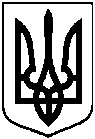 